参加申込書（FAX用）第256回埼玉県鋳物技術講習会「鋳鉄の溶湯処理と溶湯管理の最新技術」申込期限：９月２９日（金）川口鋳物工業協同組合　総務課　行　　 FAX：048-224-1536　　　　　　✉メールでお申し込みの方　　　　　　件名を「第256回講習会（申し込み）」とし、本文に①事業所名、②参加者氏名、③連絡先を直接ご記入のうえ、s-kumiai@kawaguchi-imono.jp宛にメールをお送りください。※個人情報は、本講習会に関するご案内・ご連絡、参加登録のみに利用します。☆川口鋳物工業協同組合への案内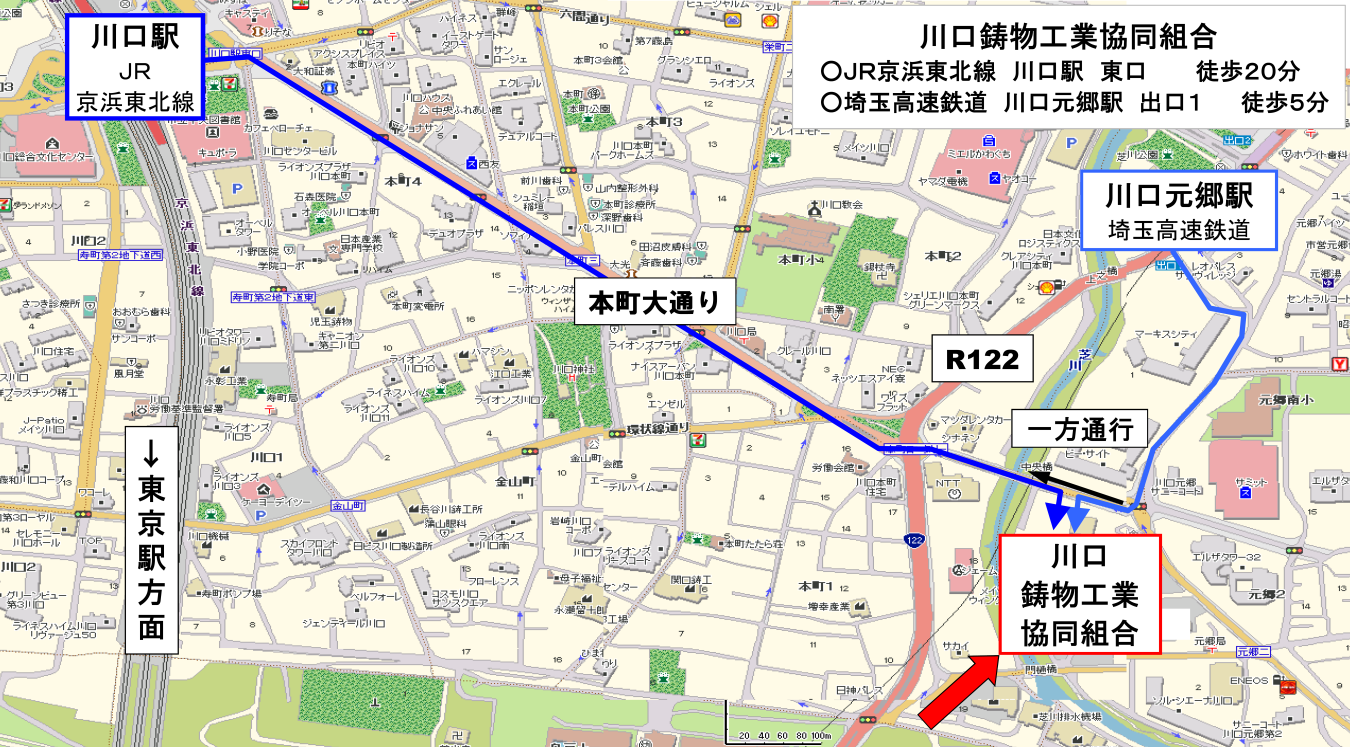 　　　　　詳細な案内図とアクセス方法は次のwebサイトからご確認ください。　　　　　https://www.kawaguchi-imono.jp/?page_id=29（フリガナ）氏名連絡先電話番号ﾒｰﾙｱﾄﾞﾚｽ会社名（個人の場合不要）